Более 740 тысяч граждан получили уведомления о своей будущей пенсииКраснодар, 06 апреля 2022 года. С 2022 года Пенсионный фонд Российской Федерации начал проактивно информировать граждан о пенсионных правах в части страховых пенсий по старости и пенсионных накоплений. Уведомления направляются мужчинам с 45 лет и женщинам с 40 лет в личный кабинет на портале Госуслуг, в дальнейшем информация будет приходить раз в три года.На сегодняшний день данные о сформированной на текущий момент пенсии и о размере пенсионных накоплений получили уже более 740 тысяс человек. Информирование производится в день достижения женщиной возраста 40 лет и мужчиной возраста 45 лет.В информационном письме ПФР граждане могут ознакомиться с условиями получения права на страховую пенсию по старости, узнать, сколько еще стажа необходимо получить до выхода на пенсию, а также увидеть предполагаемый размер пенсии.Проактивное информирование позволяет гражданам заранее оценить свои пенсионные права и при необходимости предпринять шаги по их увеличению, уточнить периоды стажа и размер пенсионных коэффициентов, а также узнать о размере пенсионных накоплений, формируемых в Пенсионном фонде.Гражданам, у которых нет учетной записи на портале Госуслуг, информация предоставляется во всех клиентских службах Пенсионного фонда России при личном обращении.ЧИТАЙТЕ НАС: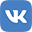 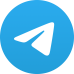 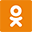 